,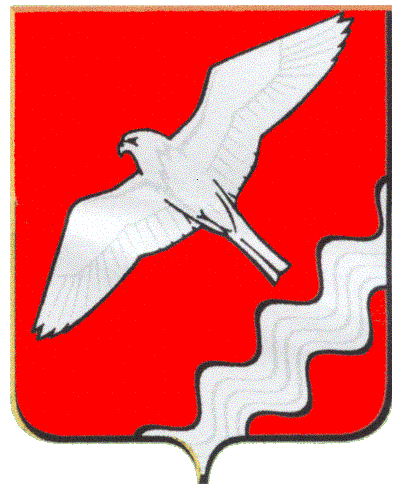 РЕВИЗИОННАЯ КОМИССИЯМУНИЦИПАЛЬНОГО ОБРАЗОВАНИЯКРАСНОУФИМСКИЙ ОКРУГРАСПОРЯЖЕНИЕот 25.11.2019 г.  № 70г. Красноуфимск  В соответствии со статьёй  32 Устава Муниципального образования Красноуфимский округ  и Положения о Ревизионной комиссии Муниципального образования Красноуфимский округ, утвержденного решением   Думы   МО   Красноуфимский  округ  от    25.09.2014  года №250 1. Внести изменения  в  Стандарт внешнего  муниципального финансового  контроля «Экспертиза  проектов  муниципальных программ», утвержденный распоряжением Ревизионной комиссии Муниципального образования Красноуфимский округ от 20.10.2014 №41, изложив его в новой редакции (прилагается).         2. Контроль за исполнением  настоящего распоряжения оставляю за собой. Председатель Ревизионной комиссииМуниципального образования Красноуфимский округ                                                                   И.Г. Тебнева                 Утверждено  распоряжением                                                                              Ревизионной комиссии  МО Красноуфимский округ от 27.11.2019 № 70                                 Стандарт  внешнего  муниципального финансового контроля Экспертиза  проектов муниципальных программ                                                          2019 г.Оглавление1.	Общие положения	42.	Цель, задачи, порядок проведения   экспертизы	4-53.	Оформление результатов финансово-экономической   экспертизы	5-61. Общие положения1.1. Стандарт внешнего муниципального финансового контроля «Экспертиза   проектов  муниципальных  программ» (далее – Стандарт) разработан в соответствии с Федеральным законом от 07 февраля 2011 года № 6-ФЗ «Об общих принципах организации и деятельности контрольно-счетных органов субъектов Российской Федерации и муниципальных образований», Общими требованиями к стандартам внешнего государственного финансового контроля, утвержденными  Коллегией Счетной палаты Российской Федерации (протокол от 12 мая 2012 года № 21к (854).          1.2. Стандарт определяет общие требования к проведению  Ревизионной комиссией Муниципального образования Красноуфимский округ (далее – Ревизионная комиссия) финансово-экономической экспертизы проектов муниципальных программ, а также проектов изменений действующих муниципальных программ (далее – экспертиза проектов муниципальных программ) в пределах полномочий, возложенных на  Ревизионную  комиссию.1.3. Стандарт является обязательным к применению должностными лицами  Ревизионной комиссии, привлеченными экспертами.1.4. Экспертиза проекта муниципальной программы осуществляется Ревизионной комиссией  на основании пункта 2 статьи 157 Бюджетного кодекса Российской Федерации, пункта 7 части 1 статьи 9 Федерального закона от 07 февраля 2011 года № 6-ФЗ «Об общих принципах организации и деятельности контрольно-счетных органов субъектов Российской Федерации и муниципальных образований» и  подпункта 7 пункта  8.1 статьи  8 Положения  Ревизионной комиссии, утвержденного  решением  Думы  Муниципального образования  Красноуфимский округ от 25.09.2014 года №250.2. Цель, задачи, порядок проведения экспертизы2.1. Целью экспертизы является формирование и доведение до ответственного исполнителя муниципальной программы экспертного мнения  Ревизионной комиссии о соответствии проекта муниципальной программы проблемам и приоритетам в сфере ее реализации, достаточности запланированных мероприятий и имеющихся ресурсов для достижения целей и ожидаемых результатов муниципальной политики, а также выявление или подтверждение отсутствия нарушений и недостатков проекта муниципальной программы, создающих условия неправомерного и (или) неэффективного использования бюджетных средств.2.2. Основными задачами экспертизы проекта муниципальной программы является:2.2.1. Анализ и оценка:– соответствия положений проекта муниципальной программы нормам действующего законодательства;– соответствия целей и задач муниципальной программы поставленной проблеме, а также основным направлениям государственной политики и стратегическим документам муниципального образования;– целостности и связанности задач программы, целевых показателей и запланированных мероприятий;– корректности целевых показателей, в том числе возможности их измерения и применения при оценке степени достижения целей и выполнения задач;– отсутствия дублирования мероприятий других действующих и принимаемых программ;– ресурсного обеспечения, обоснованности заявленных финансовых потребностей и источников финансирования;– реальности достижения запланированных целей и задач в установленные муниципальной программой сроки.2.2.2. Подготовка предложений по устранению имеющихся замечаний, совершенствованию содержания проекта муниципальной программы, в том числе деятельности органов местного самоуправления в сфере ее реализации.2.3. При проведении экспертизы проекта муниципальной программы учитываются результаты ранее проведенных контрольных и экспертно-аналитических мероприятий в соответствующей сфере формирования и использования средств местного бюджета, экспертиз проектов решений об местном бюджете на очередной финансовый год и плановый период.2.4. При проведении экспертизы проекта муниципальной программы Ревизионная комиссия в рамках своей компетенции оценивает наличие в проекте муниципальной программы коррупциогенных факторов.2.5. Экспертиза проекта муниципальной программы проводится на основании письменного обращения администрации муниципального образования либо иного органа местного самоуправления, ответственного за разработку муниципальной программы, направленного в Ревизионную комиссию.        2.6. К проекту муниципальной программы, направляемому в Ревизионную комиссию для экспертизы, должны прилагаться пояснительная записка и иные документы (экспертизы, заключения), формируемые при осуществлении процедуры согласования, установленной в порядке  формирования  и реализации муниципальных программ  МО  Красноуфимский округ  и  внесении  изменений     в    Положение    о   порядке  разработки,  утверждения  и  реализации   муниципальных  целевых  программ МО Красноуфимский округ, утвержденного постановлением администрации  МО Красноуфимский округ от 27.07.2017 года  № 715.2.7. Представленный на экспертизу в  Ревизионную комиссию проект муниципальной программы в день поступления регистрируется в соответствии с инструкцией по делопроизводству.2.8. Председатель Ревизионной комиссии в течение 1 рабочего дня, с даты регистрации поступившего проекта муниципальной программы, принимает решение о проведении экспертизы, о чем делает распорядительную надпись.        При принятии решения о проведении экспертизы председатель  Ревизионной комиссии определяет ответственного исполнителя за проведение экспертизы.2.9. В случае частичного отсутствия документов, указанных в п.2.6. настоящего Стандарта, проект муниципальной программы для экспертизы не принимается и в течение 1 рабочего дня с даты регистрации возвращается направившему лицу с указанием причин возврата.2.10. Срок проведения экспертизы проекта муниципальной программы и подготовки заключения определяется председателем и не должен превышать 10 календарных дней. Срок проведения экспертизы проектов изменений действующих муниципальных  программ не должен превышать 5 рабочих дней (по решению председателя  Ревизионной комиссии на основании письменного обращения ответственного исполнителя срок может быть продлен, но не более чем на 5 рабочих дней). 2.11. Экспертиза проектов изменений действующих муниципальных программ   осуществляется посредством анализа:– вопросов правомерности и обоснованности исключительно предлагаемых изменений программы,  конечных результатов программы;–  корректности предлагаемых изменений;– логичности предлагаемых изменений (отсутствие внутренних противоречий в программе после внесения в неё изменений);– целесообразности предлагаемых изменений;– устранение или охранение нарушений и недостатков программы, указанных контрольно-счетным органом при проведении экспертизы программы в предыдущих редакциях.При проведении экспертизы проектов изменений действующих программ, кроме документов указанных в пункте 2.6 настоящего положения, прилагается ежегодная оценка эффективности реализации муниципальной программы, осуществляемой в соответствии с пунктом 3 статьи 179 Бюджетного кодекса Российской Федерации.2.12. Объем экспертизы проекта муниципальной программы и конкретный набор анализируемых вопросов определяются ответственным исполнителем и соисполнителями, исходя из содержания и особенностей муниципальной программы, целей и задач экспертизы, а также достаточности имеющихся при проведении экспертизы данных.3. Оформление результатов экспертиз3.1. По результатам проведения экспертизы ответственным исполнителем составляется проект заключения  Ревизионной комиссии (далее – проект заключения).3.2. Проект заключения состоит из вводной и содержательной частей.3.3. Во вводной части проекта заключения указываются:–источник, от которого получен проект муниципальной программы, дата его получения;– реквизиты документов, на основании и с учетом которых проведена экспертиза;– перечень документов, предоставленных с проектом муниципальной программы, а также дополнительно запрошенных и (или) изученных в ходе экспертизы документов.Во вводной части заключения могут указываться привлеченные эксперты, чьи материалы были учтены при подготовке заключения.         3.4. В содержательной части заключения исследуется муниципальная программа, в том числе общее изменение объема финансирования с оценкой его обоснованности, проверяются соответствие объемов финансирования паспорту программы, изменение целевых показателей в связи с изменением объемов финансирования с оценкой их обоснованности дается оценка финансовых последствий принимаемых изменений; делаются выводы и даются рекомендации.3.5. Все выводы и оценки, отраженные в проекте заключения, должны подтверждаться ссылками на исследованные положения проекта муниципальной программы и на нормы действующего законодательства и положения правовых актов муниципального образования.3.6. В проекте заключения не даются рекомендации по утверждению или отклонению представленного проекта муниципальной программы. В проекте заключения выражается мнение о необходимости рассмотрения замечаний и предложений, изложенных в заключении, внесения изменений в проект муниципальной программы, либо информация об отсутствии замечаний и предложений по итогам экспертизы.3.7. Проект заключения не должен содержать политических оценок проекта муниципальной программы. 3.8. Проект заключения визируется ответственным исполнителем и направляется на подпись председателю  Ревизионной комиссии.3.9. Подписанное председателем Ревизионной комиссии заключение направляется с сопроводительным письмом главе Муниципального образования Красноуфимский округ, главе администрации  Муниципального образования Красноуфимский округ  и органу  местного самоуправления, который направил   на экспертизу   проект  муниципальной программы.3.10. Информационное письмо со сведениями о результатах проведенной экспертизы направляется в представительный орган муниципального образования.О внесении изменения в           Стандарт  внешнего  муниципального финансового  контроля «Экспертиза  проектов  муниципальных программ»